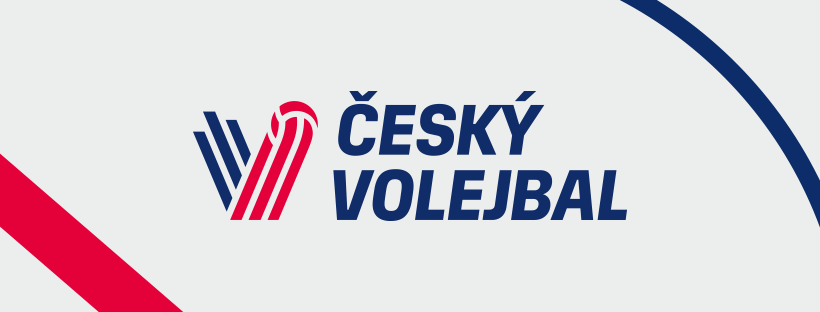 Nominace RD 99/00 – Spala (POL) 17. – 20. 6. 2019Šulc Radim nahrávačPiskáček OndřejnahrávačPolák JosefblokařTrojanowicz LukášblokařHorák PavelblokařKozák Adam smečařHumler FilipsmečařSvoboda JansmečařVašina LukášsmečařChevalier MartinuniverzálŠotola MarekuniverzálPavlíček Janlibero